"המדרשה הישראלית למנהיגות חברתית - מכינה קדם צבאית "נחשון"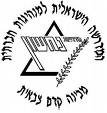 מחזור כ' הראשון , שובל , 2016 , תשע"ו , שבוע ראשון – פתיחה  "...כל הנקודות כבר מתחברות לקו / משהו חדש מתחיל אצלי עכשיו / דברים קורים תמיד בזמן נכון / באים הולכים בין ההמון..." ( דני רובס )יום א' 4.9.16  א' אלול יום ב'5.9.16  ב' אלוליום ג'6.9.16  ג' אלוליום ד'7.9.16  ד' אלוליום ה'8.9.16  ה' אלוליום ו'9.9.16  ו' אלוליום ו'9.9.16  ו' אלולמנחה תורןצאלהאביחיצאלהעמיתטלטלאביחימובילי יוםמאיה + איתי אדנה + אופיראלה + אורשובל ב + עידועיימי + דניאל עיימי + דניאל עדן + שירתורניםטל ש + יואבאלון + יובלאביב + ניצןנועה + תומר רנועה + תומר רשקד + שובל ק7:15בוקר טוב + ניקיון הביתבוקר טוב + ניקיון הביתבוקר טוב + ניקיון הביתבוקר טוב + ניקיון הביתבוקר טוב + ניקיון הביתבוקר טוב + ניקיון הביתבוקר טוב + ניקיון הבית7:45ארוחת בוקרארוחת בוקרארוחת בוקרארוחת בוקרארוחת בוקרארוחת בוקרארוחת בוקר8:3011:00 יציאה מארלוזורוב11:45 קסטינה 12:15 רישום + התארגנות 7:00  אביטל- כושר גופני לימודי אביטל- אימון כושרתהליך קבוצהאימון כושר סיכום שבועי + פרשת שבועסיכום שבועי + פרשת שבוע9:30הפסקההפסקההפסקההפסקההפסקההפסקההפסקה9:4512:45 פתיחה + שבירת קרח צוותיתיהונתן טוקר – החברה הישראליתזאביק - "נעים להכיר" – אדם ומיקומוקהילהקשר יהודי – סדנת פתיחה09:30 סגירת מכינה 10:00 יציאה לקסטינה וארלוזורוב09:30 סגירת מכינה 10:00 יציאה לקסטינה וארלוזורוב11:00הפסקההפסקההפסקההפסקההפסקההפסקההפסקה11:3013:30 ארוחת צהרייםגלעדדני לימור – יו"ר עמותת נחשוןלמידהקשר יהודי – הרצאת פתיחה 12:45זמן מובילי יוםזמן מובילי יוםזמן מובילי יוםזמן מובילי יוםזמן מובילי יוםזמן מובילי יוםזמן מובילי יום13:00                                                               ארוחת צהרים+ הפסקה                                  14:30 - ניקיונות                                                                                                                                              ארוחת צהרים+ הפסקה                                  14:30 - ניקיונות                                                                                                                                              ארוחת צהרים+ הפסקה                                  14:30 - ניקיונות                                                                                                                                              ארוחת צהרים+ הפסקה                                  14:30 - ניקיונות                                                                                                                                              ארוחת צהרים+ הפסקה                                  14:30 - ניקיונות                                                                                                                                              ארוחת צהרים+ הפסקה                                  14:30 - ניקיונות                                                                                                                                              ארוחת צהרים+ הפסקה                                  14:30 - ניקיונות                                                                               16:0014:30 דיון חלוקת חדרים16:00 נקיונות והתארגנות בחדריםזאביק - "סיפור הנהר" – על קשר ועל קישורטל- עפיפונים צהובים/ טיפוח מכינה לימודי – צוות    הכנה לשבוע ניווטיםעדן ק- "החומר והרוח"/נועה- "אל תוותר"17:15הפסקההפסקההפסקההפסקההפסקההפסקההפסקה17:45סיור היכרות בקיבוץטכניקות מסירה ומערך שיעור / משוב וביקורתטל- עפיפונים צהובים/ טיפוח מכינה לימודי – צוות    פנימה – לימודי יהדותאלקנהשבת שלום !שבת שלום !19:00ארוחת ערבארוחת ערבארוחת ערבארוחת ערבארוחת ערבארוחת ערבארוחת ערב20:0020:00 – גלעד21:00 – הסבר חוליות21:45 – חלוקה לחוליותחוליות אםצאלה- טכניקות מסירה ומערך שיעור/ אביחי- משוב וביקורתקבוצה – אורחות חייםיד"א21:15עיבוד יומי + תדרוך למחר + הודעותעיבוד יומי + תדרוך למחר + הודעותעיבוד יומי + תדרוך למחר + הודעותעיבוד יומי + תדרוך למחר + הודעותעיבוד יומי + תדרוך למחר + הודעותעיבוד יומי + תדרוך למחר + הודעותעיבוד יומי + תדרוך למחר + הודעות